                                                                Escola Municipal de Educação Básica Augustinho Marcon     			                         Catanduvas - SC – Mês de Junho                                                             Diretora: Tatiana M. B. Menegat			                         Assessora: Técnica-Pedagógica Maristela B. Baraúna			                         Assessora: Técnica-Administrativa Margarete Dutra			                         Professora: Janete Taciana de Marquias.			                         5º ano 2   SEQUÊNCIA DIDÁTICA: O CORPO ESTÁ NA HISTÓRIA DATA: SEMANA DE 08/06 ATÉ 12/06OLÁ! GABRIELI; ÉRICK E PEDRO;SEGUEM ATIVIDADES PARA QUE CONTINUEM DESENVOLVENDO DISTRIBUINDO-AS NO DECORRER DA SEMANA. COPIEM CADA ATIVIDADE NO SEU CADERNO ESPECÍFICO, FAÇA TUDO COM CALMA E MUITO CAPRICHO!! FIQUEM BEM! FIQUEM EM CASA E CUIDEM-SE!ESCREVA A DATA;ESCREVA O SEU NOME COMPLETO.DISCIPLINA: MATEMÁTICASEM O AR AS PESSOAS, OS ANIMAIS E AS PLANTAS NÃO PODERIAM RESPIRAR. TAMBÉM PODEMOS PERCEBER A EXISTÊNCIA DO AR PELO VENTO, QUE É O AR EM MOVIMENTO.               ASSISTA O VÍDEO :https://www.youtube.com/watch?v=C0Rugzrpgv8VAMOS FAZER UM CATAVENTO ?VOCÊ PODE USAR O MOLDE QUE ESTA NO FINAL DA ATIVIDADE E COLORIR PARA FICAR MAIS BONITO;  VOCÊ TAMBÉM PODE FAZER DE GARRAFA PETI ; CARTOLINA ; FOLHA A4;MATERIAIS FOLHA DE PAPEL QUADRADA PALITO DE CHURRASCOPEDAÇO DE ARAME (PODE SER O ARAME QUE SE USA PARA PRENDER SAQUINHO DE PÃO)  OU UM PERCEVEJO;COLA TESOURA MODO DE FAZER CORTE O PAPEL NOS 4 RISCOS SEM CHEGAR AO CENTRO COMO NA FIGURA 1 E 2; 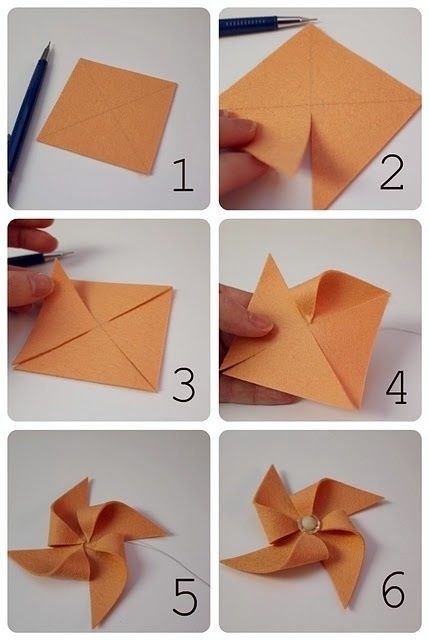 DEPOIS DOBRE AS PONTAS  ATÉ O CENTRO DA FOLHA E PRENDA TODAS AS PONTAS COM COLA COMO NA FIGURA 3 E 4;  FAÇA UM FURO NO MEIO EM TODAS AS PONTAS PASSE O FIO DE ARAME E ENROLE NO PALITO DE CHURRASCO OU PRENDA COM UM PERCEVEJO;  AGORA É SÓ SE DIVERTIR !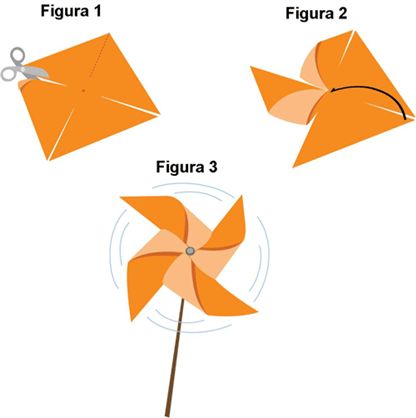 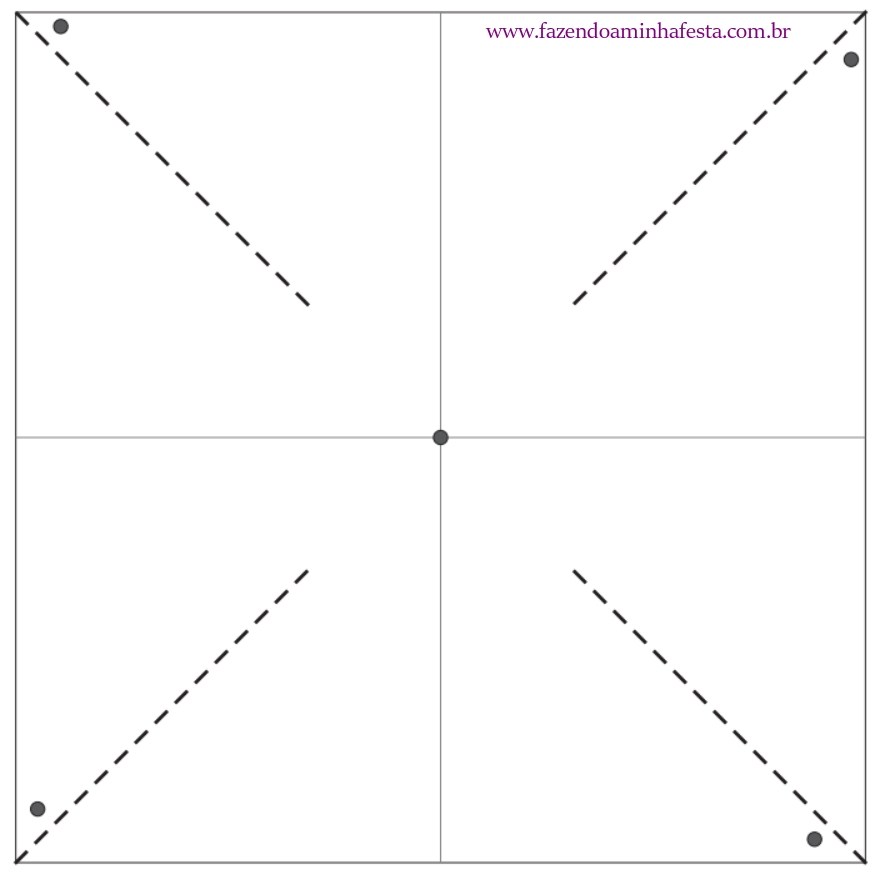 2- PARA FAZER O CATAVENTO VOCE COMEÇOU COM UMA FOLHA PLANA E OBTEVE UM BRINQUEDO NÃO PLANO . QUAL  A FIGURA PLANA INICIAL FOI UTILIZADA? R: ____________________________________